Organizers: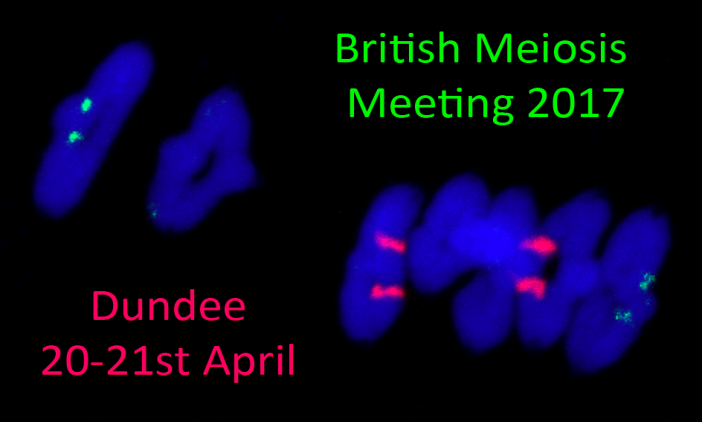 Dr Isabelle Colas The James Hutton InstituteDr Alexander Lorenz University of Aberdeen20th April 201712.00: Registration and Lunch13.00-13.30: Plenary Speaker: Mathilde GRELON (Institute Jean-Pierre Bourgin, INRA, Versailles, France) : A DNA topoisomerase VI-like complex initiates meiotic recombination13.40-15.00: Session 1: Genetic and Environmental Determinants of Recombination13:40: Kayleigh Wardell (University of Sussex):  Control of meiotic DNA end-resection by Rad24 in Saccharomyces cerevisiae14:00: Simon Brown (University of Aberdeen): Delineating the role of Schizosaccharomyces pombe Hop1, a conserved meiosis-specific chromosome axis protein14:20: Mikel Arrieta (The James Hutton Institute): Influence of temperature on recombination in barley14:40: Candida Nibau (IBERS, Aberystwyth University): The CDKG1 protein kinase is essential for male meiosis at high ambient temperature15.00-17.00: Coffee/Tea, poster session, and facilities tour17.00-18.40: Session 2: Cohesion and Chromosome Segregation17:00: Daniel Cooney (University of Newcastle) Age associated chromosomal instability in Human Oocytes17:20: Caitríona M.  Collins (The National University of Ireland) A novel nuclear function for mitochondrial ATP synthase F1 subunits during Drosophila male meiosis17:40: Oana Telecan (Imperial College London) Investigating the different roles of the HORMA-domain protein HTP-1 during meiotic prophase18:00: Stefan Galander (University of Edinburgh): Establishing meiosis i-specific chromosome segregation 18:20: Mariana Costa (University of Edinburgh): The molecular architecture of the bipolar spindle is remodelled during the long oocyte arrest19.30 Dinner (Apex Hotel)21st April 20179.00-9.30: Plenary Speaker: Bernard DE MASSY (Institute of Human Genetics, CNRS, Montpellier, France): TBA9.30-11.00: Session 3: Crossover Control9:30: Divyashree C. Nageswaran (University of Cambridge): A genetic screen to identify factors that control meiotic recombination in Arabidopsis thaliana9:50: Joiselle Fernandes (INRA UMR 1318, France): The conserved complex FLIP-FIGL1 negatively regulates meiotic crossover formation.10:10: Adrian Gonzalo (INRA UMR1318 & UMR1349, France): Crossover MSH4-dependancy varies with ploidy level in Brassica napus meiosis.10.30-11.00: Coffee/Tea and poster session11.00-12.00: Checkpoints & Synaptonemal Complex11:00: James H. Crichton (MRC Human genetics Unit, Edinburgh): Defects in Meiotic Recombination Delay Progression Through Pachytene in Mouse Spermatocytes11:20: Lucas Pellegrini (University of Cambridge):  Biophysical studies of the meiotic protein SYCP311:40: James M. Dunce (University of Newcastle): Structural basis of meiotic chromosome synapsis through SYCP1 self-assembly12.00: Closing comments, BMM 2018 business, lunch and departureSPONSORS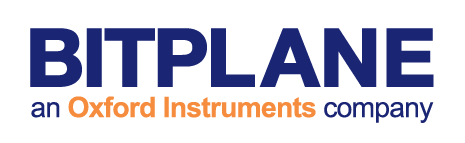 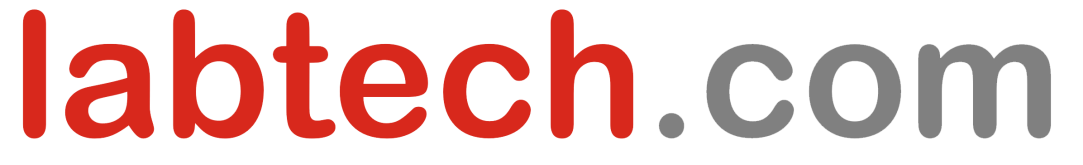 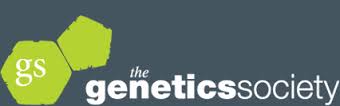 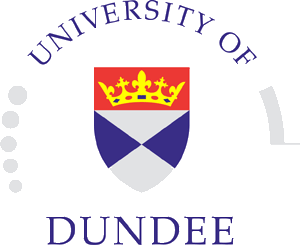 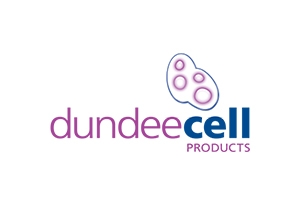 